Tento materiál byl vytvořen v rámci projektu Operačního programu Vzdělávání pro konkurenceschopnost.Příjemce:ZŠ a MŠ České VeleniceTřída Čsl. legií 325378 10 Č. VeleniceProjekt MŠMT ČR	EU PENÍZE ŠKOLÁMČíslo projektu 	CZ.1.07/1.4.00/21.2082Název projektu školy 	S počítačem to jde lépeKlíčová aktivita:   III/2		Inovace a zkvalitnění výuky prostřednictvím ICT Autor:	Ilona KodlováNázev materiálu:  ČÁSTI ROSTLINYIdentifikátor DUM: 	VY_32_Inovace_VII_ 2_16PřVzdělávací oblast: 		Člověk a přírodaVzdělávací obor: 		PřírodopisTéma: 			Biologie rostlinRočník:			7.	                 Stručná anotace: Tento pracovní list slouží k zopakování části těla rostlin.Prohlašuji, že při tvorbě výukového materiálu jsem respektoval(a) všeobecně užívané právní a morální zvyklosti, autorská a jiná práva třetích osob, zejména práva duševního vlastnictví (např. práva k obchodní firmě, autorská práva k software, k filmovým, hudebním a fotografickým dílům nebo práva k ochranným známkám) dle zákona 121/2000 Sb. (autorský zákon). Nesu veškerou právní odpovědnost za obsah a původ svého díla.Prohlašuji dále, že výše uvedený materiál jsem ověřil(a) ve výuce a provedl(a) o tom zápis do TK.Dávám souhlas, aby moje dílo bylo dáno k dispozici veřejnosti k účelům volného užití (§ 30 odst. 1 zákona 121/2000 Sb.), tj. že k uvedeným účelům může být kýmkoliv zveřejňováno, používáno, upravováno a uchováváno.Pracovní list - ČÁSTI TĚLA ROSTLIN1. Přiřaď části rostliny. Lýko vybarvi červeně, kambium modře, dřevo hnědě.pokožka, prvotní kůra, střední válec s cévními svazky, dřeň, kůra, letokruhy, cévní svazek, kořenové vláskykořen                                                                     stonek                                            dřevnatý  stonek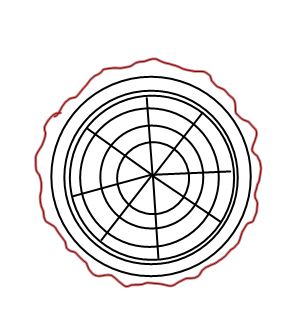 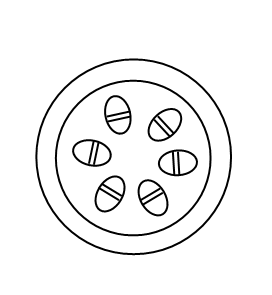 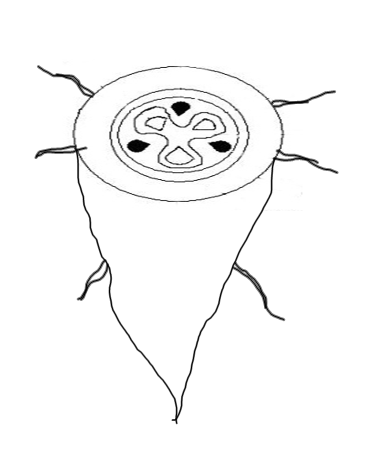 2.  Popiš květ a list.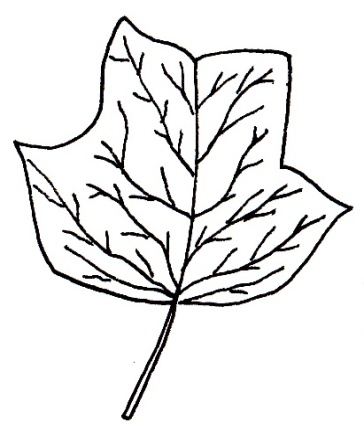 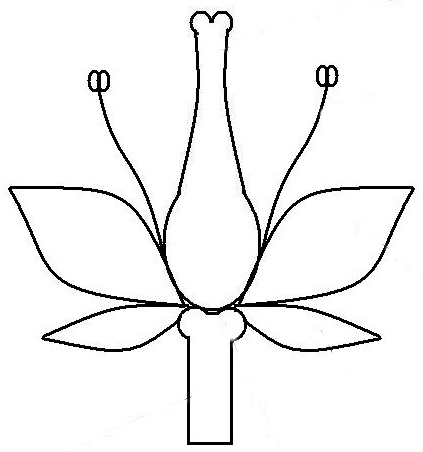 3. Přetvoř tento    jednopohlavný květ               4. V druhém cvičení je obrázek jednoduchého     na oboupohlavný květ.                                           listu. Nakresli složený list.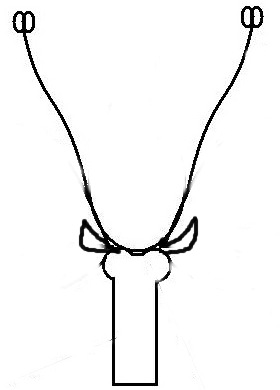 5.  Přiřaď k obrázkům správné pojmy. Stvol, stéblo, listy v přeslenu, pravidelný květ, souměrný květ, jednodomá rostlina, dvoudomá rostlina, kalich a koruna, okvětí.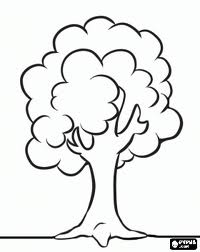 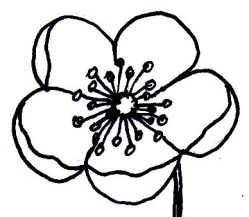 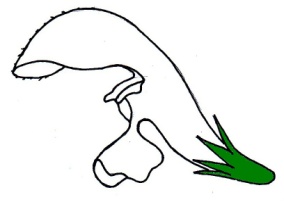 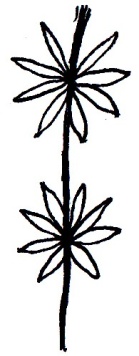 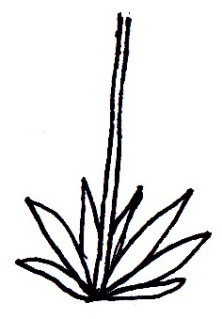 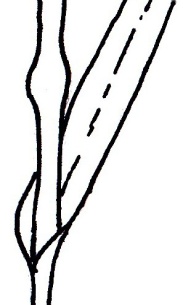 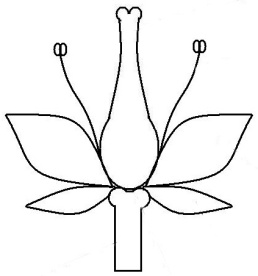 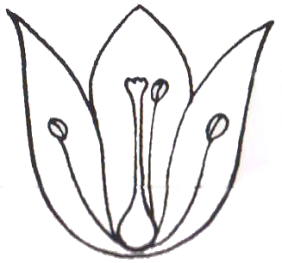 6.  Napiš, jaká květenství jsou na obrázku.                                                                                                                                  .................................................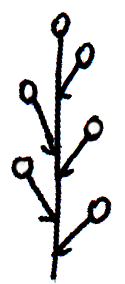 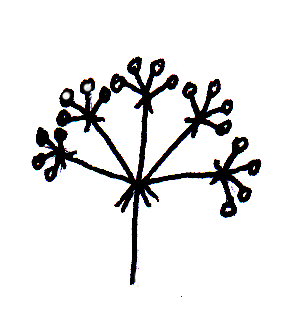 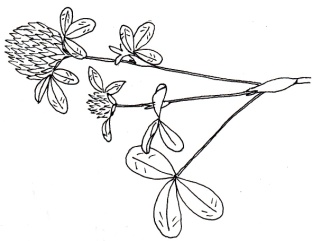 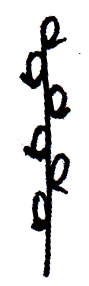                                                                                                                                                    .................................................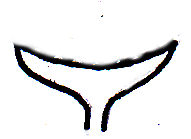                                                                                                                                   .................................................                                                                                                                                  ................................................                                                                                                                                  ................................................7. Znázorni pomocí šipek samosprašnost (červená šipka) a cizosprašnost (modrá šipka).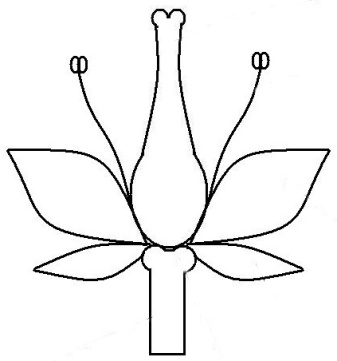 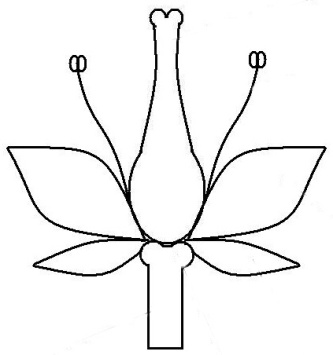 8. Vylušti tajenku.                                               91. Uskutečňuje se tam výměna plynů mezi rostlinou a okolím.2. Oddenkové hlízy3. Nejčastější opylovač4. Přenos pylového zrna na bliznu5. Část listu (nasedá na stonek)6. Vrchní část pestíku7. Jehličnany opyluje ...8. Jetel opyluje ...9. Splynutí samčí a samičí pohlavní buňky10. Dělivé pletivo, které vytváří druhotné dřevo a lýko TAJENKA: ................................................  U kterých rostlin ho najdeš? .................................Pracovní list - ČÁSTI TĚLA ROSTLIN - ŘEŠENÍ1. Popiš části rostliny. Lýko vybarvi červeně, kambium modře, dřevo hnědě.Nápověda: pokožka, prvotní kůra, střední válec s cév. svazky, dřeň, kůra, letokruhy, cévní svazek, kořenové vlásky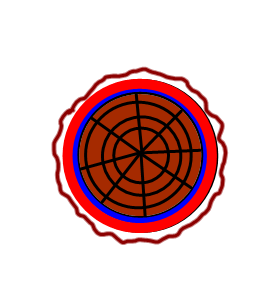 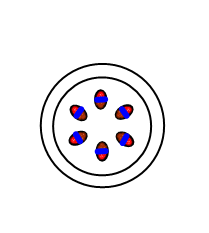 kořen                                                                     stonek                                            dřevnatý  stonek2.  Popiš květ a list.3. Přetvoř tento jednopohlavný květ                  4. V druhém cvičení je obrázek jednoduchého     na oboupohlavný květ.                                           listu. Nakresli složený list.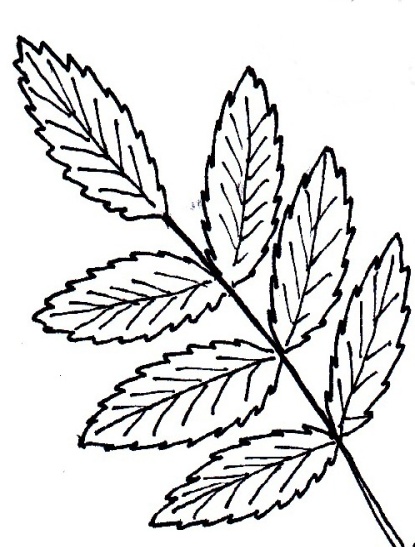 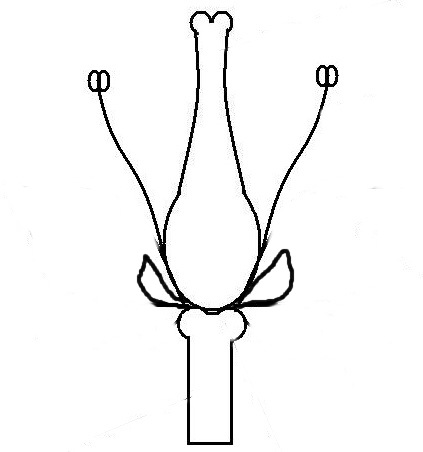 5.  Přiřaď k obrázkům správné pojmy. Stvol, stéblo,listy v přeslenu,pravidelný květ, souměrný květ, jednodomá rostlina, dvoudomá rostlina, kalich a koruna, okvětí.6.  Napiš, jaká květenství jsou na obrázku.                                                                                                                                  ...hrozen...............................                                                                                                                                                   ..složený okolík....................                                                                                                                                  ...hlávka.............................                                                                                                                                  ...úbor..................................                                                                                                                                  ...klas....................................7. Znázorni pomocí šipek samosprašnost (červená šipka) a cizosprašnost (modrá šipka).8. Vylušti tajenku.1. Uskutečňuje se tam výměna plynů mezi rostlinou a okolím.2. Oddenkové hlízy3. Nejčastější opylovač4. Přenos pylového zrna na bliznu5. Část listu (nasedá na stonek)6. Vrchní část pestíku7. Jehličnany opyluje ...8. Jetel opyluje ...9. Splynutí samčí a samičí pohlavní buňky10. Dělivé pletivo, které vytváří druhotné dřevo a lýko TAJENKA: ....PRVOKLÍČEK..............  U kterých rostlin ho najdeš? ......U MECHŮ....Metodické zhodnocení, návod: Metodické pokyny jsou uvedeny u jednotlivých úkolů. Žáci vyplňovali pracovní list jednotlivě. K 1. a 7. cvičení potřebují pastelky.Práce se vydařila podle představ. Žáci pracovali se zájmem. Časová dotace je cca 25 min.Pracovní list byl odpilotován v 7. třídě a to dne 24.4.2013 dle metodického návodu.Použité zdroje:V. Čabradová, F. Hasch, J. Sejpka, I. Vaněčková , Přírodopis 7. Plzeň: Nakladatelství Fraus 2005. ISBN 80-7238-424-4Objekty použité k tvorbě materiálu jsou vlastním dílem autora.  1   2   3    4    5   6  7  810PRŮDUCHBRAMBORYVČELAOPYLENÍŘAPÍKBLIZNAVÍTRČMELÁKOPLOZENÍKAMBIUM